 Ekoma Summer Cup 2018Organizátor a vedúci súťaže:  Michal JakobeiInformácie a kontakt: michal.jakobei@gmail.com    +421 907 848 587Spôsob prihlásenia:www.bowlingtournament.euMiesto konania:Športcentrum EKOMA, Sekier Osada 8746960 01 Zvolenwww.sportcentrum-ekoma.skFacebook / Športcentrum EkomaTermín konania:06-08.07.2018Časový harmonogram:Runda 06.07. 2018 o 17:30Runda 07.07. 2018 o 14:00	Runda 07.07.2018 o 17:00Runda 08.07.2018 o 09:00Runda 08.07.2018 o 12:00Štvrťfinále 08.07.2018 o 15:15Semifinále 08.07.2018 o 16:30Finále         08.07.2018 o 17:00Štartovné:Runda 15€ , 2. Runda 20€ a re-entry 15€, 3. Runda 20€ a re-entry 15€,        4.Runda 25€ a re-entry 20€,  5.runda 25€ a re-entry 25€Zaradenie turnaja:Turnaj Ekoma Cup je singlové podujatie, ktoré nie je zaradené do priemerového rebríčka SBwZÚčastníci:Turnaj je otvorený pre registrovaných aj neregistrovaných hráčovSystém hry:Kvalifikácia: každý hráč odohrá spolu 6 hier systémom Amerika. POZNÁMKA (príklad): keď si hráč pri registrácii vytiahne dráhu 1-2, odohrá na nej blok 3 hier, po troch hrách sa zrkadlovo presunie do zadnej časti herne na dráhy 5-6 a naopak. Systém je určený pre fair-play, aby mal každý hráč tie isté podmienky. Minimálny počet hráčov na jednom páre dráh sú traja a maximálny počet je päť. V prípade rovnosti bodov vrátane handicapu, rozhoduje o umiestnení vyšší maximálny výkon resp. prvá hra hráča.Špeciálna súťaž – počas kvalifikácie budú pridané na 4 dráhach 2ks ružových Brunswick koliek, ak stroj postaví tieto dve kolky na pozície koliek 7 a 10 a hráč v tomto hode hodí strike, vyhráva fľašu šampanského !Pred štvrťfinále budú tieto kolky odstránené.Špeciálna súťaž č.2 – na začiatku turnaja bude vyžrebované číslo z 250+, ak sa hráčovi toto číslo podarí hodiť počas celého turnaja, získa špeciálnu cenu Športcentra Ekoma.Štvrťfinále: do štvrťfinále postupuje šestnásť hráčov s najvyšším súčtom bodov po odohraní kvalifikácie. Do štvrťfinále sa hráčom prenáša 50% bodov zo súčtu nahratého v kvalifikácii. V štvrťfinále odohrá každý hráč 3 hry systémom Amerika.Semifinále: do semifinále postupuje 8 hráčov s najvyšším súčtom bodov po odohraní štvrťfinále. Semifinále sa bude hrať systémom K.O.   1.-8(A)., 2.-7(B).,                            3.-6(C).,4.5(D). Semifinále sa bude hrať na 2 víťazné hry. Pri rovnosti bodov bude nasledovať rozstrel.Finále A: do finále postupujú 4 hráči(víťazi K.O. súbojov) ktoré sa bude hrať tiež systémom K.O. , kde  proti sebe nastúpia víťazi z (A) – (D) a (B) – (C) a víťazi budú následne proti sebe hrať finálový zápas o víťazstvo na EKOMA Summer Cup 2018.  Porazení sa umiestnia na delenom 3-4. mieste. Finálový súboj sa bude hrať na 1 hru. V prípade rovnosti bodov bude nasledovať rozstrel. Finále B:Finále B je vyhodnocované na konci turnaja. Do tohto finále su zaradení hráči 2.bwl v sezónne 2017/2018 a neregistrovaní hráči.  Po odohratí turnaja sa hráči zoradia podľa umiestnenia v turnaji.  Po zoradení výsledkov bude známe konečné poradie finále B.POZNÁMKA : ak sa hráč, ktorý hrá 2.bwl alebo neregistrovaný hráč umiestni aj vo Finále A, bude ohodnotený aj vo Finále A aj vo Finále B !V prípade rovnosti bodov (bez handicapu) v kvalifikácii a štvrťfinále rozhoduje o umiestnení dosiahnutý vyšší maximálny výkon resp. prvá vyššia hra hráča. V prípade rovnosti bodov (bez handicapu) v semifinálových a finálových hrách rozhoduje o postupe rozstrel. V prípadných sporoch má rozhodujúce právo a konečné slovo organizátor turnaja.Predpisy a platnosť pravidiel:Hrá sa podľa základných pravidiel hry bowling vydaných a schválených SBwZ a tohto predpisu. Pokiaľ propozície menia niektorú časť pravidiel, ustanovenia týchto propozícií majú prednosť. V prípadných sporoch má rozhodujúce právo a konečné slovo organizátor turnaja.Handicapy:Neregistrované ženy majú 12, neregistrovaní muži 10, juniori do 15 rokov 8, registrované ženy do 51 rokov 8,nad 51 rokov + 1 bod za každé ďalšie dva roky (51 a 52 – 9, 53 a 54 – 10, atď.), registrovaní muži od 50 do 55rokov 5, seniori nad 55 rokov + 1 bod za každé dva ďalšie roky (55 a 56 – 6, 57 a 58 – 7. atď.) bodov handicapku každej hre vo všetkých častiach turnaja. Handicapy sa nespočítavajú, vždy sa použije vyšší hdcp. Všetcihráči zvýhodnení bonusom sú povinní o to požiadať pri registrácii a platení štartovného organizátora a doložiťsvoj vek, inak im nebude handicap priznaný.Mazanie:Dráhy budú vyčistené a opäť namazané pred kvalifikačnými rundami a pred štvrťfinále.Tréning:Pred začiatkom každej kvalifikačnej rundy a štvrťfinále bude tréning 7 minút.Pred semifinále a finále bude mať každý hrač 1 skúšobný frame na každej dráhe z vylosovaného páru dráh. (pokiaľ hráč tréning absolvovať nechce, je povinný to oznámiť bowlerovi, ktorý jeho časť tréningu zruší)OCENENIA:(pri účasti nad 55 hráčov)Finále A1.miesto: 200€ +trofej 2. miesto: 100€+ trofej 3.miesto: 50€ + trofej 4. miesto: 50€ + trofejHráč, ktorý sa umiestni na 5.-8.mieste a bude mať z týchto 4 hráčov najlepšie umiestnenie v kvalifikácii získa 25€ + fľaša vína9. miesto: špeciálna cena( víkendový pobyt v areáli Športcentra Ekoma)17. miesto: poukaz na  bowling v Športcentre EkomaNajvyšší výkon: 30€ + trofej Najlepšia žena: trofej + fľaša vína+ zopár špeciálnych prekvapení !!!Finále B1.miesto : 30€ + trofej + špeciálna cena Ekomy 2. miesto : trofej + špeciálna cena Ekomy 3.miesto : trofej + špeciálna cena Ekomy (pri účasti 33-55 hráčov)1.miesto: 150€ +trofej 2. miesto: 80€+ trofej 3.miesto: 40€ + trofej 4. miesto: 40€ + trofejHráč, ktorý sa umiestni na 5.-8.mieste a bude mať z týchto 4 hráčov najlepšie umiestnenie v kvalifikácii získa 20€ + fľaša vína9. miesto: špeciálna cena( víkendový pobyt v areáli Športcentra Ekoma)17. miesto: poukaz na  bowling v Športcentre EkomaNajvyšší výkon: 20€ + trofejNajlepšia žena: trofej + fľaša vína+ zopár špeciálnych prekvapení !!!Finále B1.miesto : 25€ + trofej + špeciálna cena Ekomy 2. miesto : trofej + špeciálna cena Ekomy 3.miesto : trofej + špeciálna cena Ekomy (pri účasti do 32 hráčov)1.miesto: 100€ +trofej 2. miesto: 70€+ trofej 3.miesto: 30€ + trofej 4. miesto: 30€ + trofej9. miesto: špeciálna cena( víkendový pobyt v areáli Športcentra Ekoma)17. miesto: poukaz na  bowling v Športcentre EkomaNajvyšší výkon: trofej + vecná cenaNajlepšia žena: trofej + fľaša vína+ zopár špeciálnych prekvapení !!!Finále B1.miesto : 20€ + trofej + špeciálna cena Ekomy 2. miesto : trofej + špeciálna cena Ekomy3.miesto : trofej + špeciálna cena Ekomy Upozornenie:Je neprípustné v hracom priestore fajčiť, konzumovať alkoholické nápoje, doping a bezdôvodne ho opúšťať. Ďalej je neprípustné, používanie nepovolených prostriedkov na úpravu rozbežiska a bowlingovej výstroje. Takisto nie je možné rušenie ostatných hráčov nevhodným správaním (vstupom do cudzieho rozbežiska, hlasitým pokrikovaním a podobne).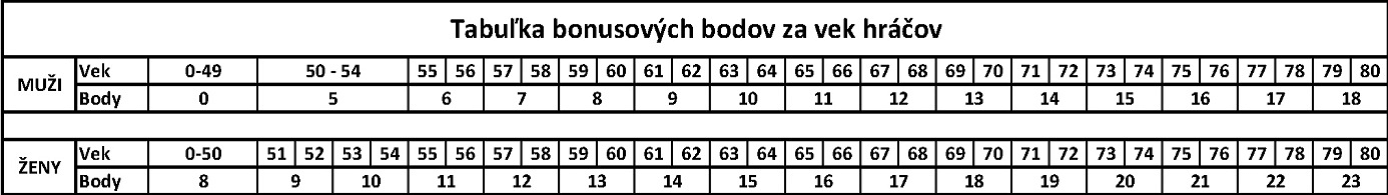 